VALUE ADDED COURSESDEPARTMENT OF EDUCATION Diploma in School Leadership and Management (DSLM)DSLM-101Understanding Educational AdministrationDSLM-102Principal and Organizational LifeDSLM -103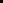 Understanding Psycho-Social Cultural PerspectivesDSLM -104Managing Teaching Learning EnvironmentDSLM-105School Governance and Financial ManagementDSLM-106Transforming schools through innovations DSLM-107School and Community Based ActivitiesDSLM-108Internship DSLM-109Leadership in Educational InstitutionsDSLM -110 Leadership for Better School and SocietyDSLM-111Making Schools InclusiveDSLM-112Understanding the process of teaching and learning in schoolsDSLM-113Human Resources DevelopmentDSLM-114New Trends in Educational AdministrationDSLM-115Project WorkDSLM-116Seminar and Paper Presentation  Diploma in Early Childhood Care and Education (DECCE)   JULY21 DECE-101Understanding Psychological perspectives of EducationalDECE-102Understanding Concept of TeachingDECE-103Organizing Child  Care ServicesDECE-104Services and Programmes for childhoodDECE-105Understanding Social Perspectives of EducationDECE-106Child health and NutritionDECE-107Working for children-Teaching and learning strategiesDECE-108InternshipDECE-109 Planning and administration of ECCC DECE-110Management of ECCC ProgrammesDECE-111Health care services of ECCCDECE-112 Knowing Childhood – learning in ECCEDECE-113Understanding Adminstrative role in an ECCCDECE-114Understanding the Managerial role of teachersDECE-115Project WorkDECE-116Seminar and Paper PresentationCertificate in School Leadership and Management (CSLM)DSLM-101Understanding Educational AdministrationDSLM-102Principal and Organizational LifeDSLM -103Understanding Psycho-Social Cultural PerspectivesDSLM -104Managing Teaching Learning EnvironmentDSLM-105School Governance and Financial ManagementDSLM-106Transforming schools through innovations DSLM-107School and Community Based ActivitiesDSLM-108Internship Certificate in Early Childhood Care and Education (CECCE)DECE-101Understanding Psychological perspectives of EducationalDECE-102Understanding Concept of TeachingDECE-103Organizing Child  Care ServicesDECE-104Services and Programmes for childhoodDECE-105Understanding Social Perspectives of EducationDECE-106Child health and NutritionDECE-107Working for children-Teaching and learning strategiesDECE-108Internship